Materialblatt: Die Symbole der drei Religionen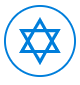 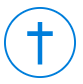 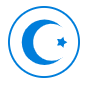 